Зарегистрировано в Минюсте России 21 января 2013 г. N 26634МИНИСТЕРСТВО ЗДРАВООХРАНЕНИЯ РОССИЙСКОЙ ФЕДЕРАЦИИПРИКАЗот 15 ноября 2012 г. N 927нОБ УТВЕРЖДЕНИИ ПОРЯДКАОКАЗАНИЯ МЕДИЦИНСКОЙ ПОМОЩИ ПОСТРАДАВШИМ С СОЧЕТАННЫМИ,МНОЖЕСТВЕННЫМИ И ИЗОЛИРОВАННЫМИ ТРАВМАМИ,СОПРОВОЖДАЮЩИМИСЯ ШОКОМВ соответствии со статьей 37 Федерального закона от 21 ноября 2011 г. N 323-ФЗ "Об основах охраны здоровья граждан в Российской Федерации" (Собрание законодательства Российской Федерации, 2011, N 48, ст. 6724; 2012, N 26, ст. 3442, 3446) приказываю:1. Утвердить прилагаемый Порядок оказания медицинской помощи пострадавшим с сочетанными, множественными и изолированными травмами, сопровождающимися шоком.2. Признать утратившими силу:приказ Министерства здравоохранения и социального развития Российской Федерации от 15 декабря 2009 г. N 991н "Об утверждении Порядка оказания медицинской помощи пострадавшим с сочетанными, множественными и изолированными травмами, сопровождающимися шоком" (зарегистрирован Министерством юстиции Российской Федерации 29 декабря 2009 г., регистрационный N 15892);приказ Министерства здравоохранения и социального развития Российской Федерации от 15 марта 2011 г. N 201н "О внесении изменений в Порядок оказания медицинской помощи пострадавшим с сочетанными, множественными и изолированными травмами, сопровождающимися шоком, утвержденный приказом Министерства здравоохранения и социального развития Российской Федерации от 15 декабря 2009 г. N 991н" (зарегистрирован Министерством юстиции Российской Федерации 27 апреля 2011 г., регистрационный N 20601).МинистрВ.И.СКВОРЦОВАУтвержденприказом Министерства здравоохраненияРоссийской Федерацииот 15 ноября 2012 г. N 927нПОРЯДОКОКАЗАНИЯ МЕДИЦИНСКОЙ ПОМОЩИ ПОСТРАДАВШИМ С СОЧЕТАННЫМИ,МНОЖЕСТВЕННЫМИ И ИЗОЛИРОВАННЫМИ ТРАВМАМИ,СОПРОВОЖДАЮЩИМИСЯ ШОКОМ1. Настоящий Порядок устанавливает правила оказания медицинской помощи пострадавшим с сочетанными, множественными и изолированными травмами, сопровождающимися шоком в медицинских организациях (далее - медицинская помощь).2. Медицинская помощь оказывается в виде:скорой, в том числе скорой специализированной, медицинской помощи;специализированной, в том числе высокотехнологичной, медицинской помощи.3. Медицинская помощь оказывается в следующих условиях:вне медицинской организации (по месту вызова бригады скорой, в том числе скорой специализированной, медицинской помощи, а также в транспортном средстве при медицинской эвакуации);стационарно (в условиях, обеспечивающих круглосуточное медицинское наблюдение и лечение).4. Медицинская помощь оказывается в экстренной форме.5. Медицинская помощь оказывается на основе стандартов медицинской помощи.6. Скорая, в том числе скорая специализированная, медицинская помощь осуществляется специализированными врачебными выездными бригадами скорой медицинской помощи реанимационного профиля, при невозможности оказания медицинской помощи специализированными врачебными выездными бригадами скорой медицинской помощи реанимационного профиля - выездными общепрофильными врачебными (фельдшерскими) бригадами скорой медицинской помощи в соответствии с приказом Министерства здравоохранения и социального развития Российской Федерации от 1 ноября 2004 г. N 179 "Об утверждении порядка оказания скорой медицинской помощи" (зарегистрирован Министерством юстиции Российской Федерации 23 ноября 2004 г., регистрационный N 6136) с изменениями, внесенными приказами Министерства здравоохранения и социального развития Российской Федерации от 2 августа 2010 г. N 586н (зарегистрирован Министерством юстиции Российской Федерации 30 августа 2010 г., регистрационный N 18289), от 15 марта 2011 г. N 202н (зарегистрирован Министерством юстиции Российской Федерации 4 апреля 2011 г., регистрационный N 20390), от 30 января 2012 г. N 65н (зарегистрирован Министерством юстиции Российской Федерации 14 марта 2012 г., регистрационный N 23472).7. В состав специализированной врачебной выездной бригады скорой медицинской помощи реанимационного профиля входят врач анестезиолог-реаниматолог и два фельдшера или две медицинских сестры - анестезиста.8. Скорая, в том числе скорая специализированная, медицинская помощь оказывается в экстренной форме вне медицинской организации, а также в стационарных условиях медицинской организации.9. При оказании скорой медицинской помощи в случае необходимости осуществляется медицинская эвакуация, которая включает в себя санитарно-авиационную и санитарную эвакуацию.10. Специализированная, в том числе высокотехнологичная, медицинская помощь оказывается врачами-специалистами в стационарных условиях и включает в себя диагностику, лечение с использованием специальных методов и сложных медицинских технологий, а также медицинскую реабилитацию пострадавших.11. Бригада скорой медицинской помощи доставляет пострадавших в ближайшую к месту происшествия медицинскую организацию, оказывающую специализированную медицинскую помощь, в которой круглосуточно функционируют:стационарное отделение скорой медицинской помощи (приемное отделение);операционное отделение для противошоковых мероприятий;отделение реанимации и интенсивной терапии;отделения лучевой диагностики с кабинетом компьютерной томографии (кабинета компьютерной томографии) и (или) кабинетом магнитно-резонансной томографии (кабинет магнитно-резонансной томографии);отделения функциональной и ультразвуковой диагностики;отделения клинической лабораторной диагностики;отделение (кабинет) переливания крови;хирургическое отделение;травматологическое отделение.12. Пострадавшие доставляются бригадой скорой медицинской помощи в медицинские организации, оказывающие специализированную медицинскую помощь и имеющие в своей структуре дополнительно к указанным в пункте 11 настоящего Порядка круглосуточно функционирующие отделение сочетанной травмы, отделение (кабинет) эндоскопии, отделение (койки) сосудистой хирургии, нейрохирургическое отделение, в случае наличия у пострадавших соответствующих медицинских показаний.13. При наличии медицинских показаний перевод в медицинские организации, оказывающие специализированную медицинскую помощь, указанные в пунктах 11 и 12 настоящего Порядка, пострадавших осуществляется с использованием автомобиля скорой медицинской помощи класса "C".14. В регионах с низкой плотностью населения и ограниченной транспортной доступностью медицинских организаций, указанных в пунктах 11 и 12 настоящего Порядка, пострадавшие доставляются в ближайшие медицинские организации, имеющие в своей структуре реанимационные койки, хирургические койки, отделение скорой медицинской помощи, оснащенное автомобилем скорой медицинской помощи класса "C".15. При поступлении пострадавшего в медицинскую организацию, указанную в пункте 14 настоящего Порядка, данная медицинская организация извещает о поступлении такого пострадавшего в медицинскую организацию, указанную в пунктах 11 и 12 настоящего Порядка, организует лечение пострадавшего в стационарных условиях и дальнейший его перевод в ближайшую медицинскую организацию, указанную в пунктах 11 и 12 настоящего Порядка, при отсутствии медицинских противопоказаний к транспортировке.16. После окончания срока оказания медицинской помощи в стационарных условиях, предусмотренного стандартами медицинской помощи, при сочетанных, множественных и изолированных травмах, сопровождающихся шоком, дальнейшие тактика ведения и медицинская реабилитация пострадавшего определяются консилиумом врачей медицинской организации, в которой пострадавшим была оказана медицинская помощь в стационарных условиях.17. Пострадавшие по медицинским показаниям направляются для проведения реабилитационных мероприятий в специализированные медицинские и санаторно-курортные организации.18. Оказание специализированной, за исключением высокотехнологичной, медицинской помощи осуществляется в федеральных государственных медицинских организациях, находящихся в ведении Министерства здравоохранения Российской Федерации, при необходимости установления окончательного диагноза в связи с нетипичностью течения заболевания, отсутствии эффекта от проводимой терапии и (или) повторных курсов лечения при вероятной эффективности других методов лечения, высоком риске хирургического лечения в связи с осложненным течением основного заболевания или наличием сопутствующих заболеваний, необходимости дообследования в диагностически сложных случаях и (или) комплексной предоперационной подготовке у больных с осложненными формами заболевания, сопутствующими заболеваниями, при необходимости повторной госпитализации по рекомендации указанных федеральных государственных медицинских организаций в соответствии с Порядком направления граждан Российской Федерации в федеральные государственные учреждения, находящиеся в ведении Министерства здравоохранения и социального развития Российской Федерации, для оказания специализированной медицинской помощи, приведенном в приложении к Порядку организации оказания специализированной медицинской помощи, утвержденному приказом Министерства здравоохранения и социального развития Российской Федерации от 16 апреля 2010 г. N 243н (зарегистрирован Министерством юстиции Российской Федерации 12 мая 2010 г., регистрационный N 17175), а также при наличии у больного медицинских показаний в федеральных государственных медицинских организациях, оказывающих специализированную медицинскую помощь, в соответствии с Порядком направления граждан органами исполнительной власти субъектов Российской Федерации в сфере здравоохранения к месту лечения при наличии медицинских показаний, утвержденным приказом Министерства здравоохранения и социального развития Российской Федерации от 5 октября 2005 г. N 617 (зарегистрирован Министерством юстиции Российской Федерации 27 октября 2005 г., регистрационный N 7115).19. При наличии у пострадавших медицинских показаний к оказанию высокотехнологичной медицинской помощи направление в медицинскую организацию, оказывающую высокотехнологичную медицинскую помощь, осуществляется в соответствии с Порядком направления граждан Российской Федерации для оказания высокотехнологичной медицинской помощи за счет бюджетных ассигнований, предусмотренных в федеральном бюджете Министерству здравоохранения Российской Федерации, путем применения специализированной информационной системы, утвержденным приказом Министерства здравоохранения и социального развития Российской Федерации от 28 декабря 2011 года N 1689н (зарегистрирован Министерством юстиции Российской Федерации 8 февраля 2012 г., регистрационный N 23164).20. Медицинские организации оказывают медицинскую помощь пострадавшим в соответствии с приложениями N 1 - 6 к настоящему Порядку.Приложение N 1к Порядку оказания медицинскойпомощи пострадавшим с сочетанными,множественными и изолированнымитравмами, сопровождающимися шоком,утвержденному приказом Министерстваздравоохранения Российской Федерацииот 15 ноября 2012 г. N 927нПРАВИЛАОРГАНИЗАЦИИ ДЕЯТЕЛЬНОСТИ ОПЕРАЦИОННОГО ОТДЕЛЕНИЯДЛЯ ПРОТИВОШОКОВЫХ МЕРОПРИЯТИЙ1. Настоящие Правила устанавливают порядок организации деятельности операционного отделения для противошоковых мероприятий (далее - Отделение).2. Отделение создается в качестве структурного подразделения медицинской организации, оказывающей специализированную медицинскую помощь пострадавшим с сочетанными, множественными и изолированными травмами, сопровождающимися шоком (далее соответственно - пострадавшие, медицинская организация).3. Штатная численность Отделения устанавливается руководителем медицинской организации, в составе которой оно создано, исходя из объема проводимой лечебно-диагностической работы и численности обслуживаемого населения с учетом рекомендуемых штатных нормативов, предусмотренных приложением N 2 к Порядку оказания медицинской помощи пострадавшим с сочетанными, множественными и изолированными травмами, сопровождающимися шоком, утвержденному настоящим приказом.4. На должность заведующего Отделением назначается специалист, соответствующий требованиям, предъявляемым Квалификационными требованиями к специалистам с высшим и послевузовским медицинским и фармацевтическим образованием в сфере здравоохранения, утвержденными приказом Министерства здравоохранения и социального развития Российской Федерации от 7 июля 2009 г. N 415н (зарегистрирован Министерством юстиции Российской Федерации 9 июля 2009 г., регистрационный N 14292), с изменениями, внесенными приказом от 26 декабря 2011 г. N 1644н (зарегистрирован Министерством юстиции Российской Федерации 18 апреля 2012 г., регистрационный N 23879), по специальности "хирургия", прошедший обучение по вопросам оказания медицинской помощи пострадавшим с сочетанными травмами, а также Квалификационными характеристиками должностей работников в сфере здравоохранения Единого квалификационного справочника должностей руководителей, специалистов и служащих, утвержденного приказом Министерства здравоохранения и социального развития Российской Федерации от 23 июля 2010 г. N 541н (зарегистрирован Министерством юстиции Российской Федерации 25 августа 2010 г., регистрационный N 18247), по должности "заведующий структурным подразделением (отделом, отделением, лабораторией, кабинетом, отрядом) - врач-специалист".5. На должность врача Отделения назначается специалист, соответствующий требованиям, предъявляемым Квалификационными требованиями к специалистам с высшим и послевузовским медицинским и фармацевтическим образованием в сфере здравоохранения, утвержденными приказом Министерства здравоохранения и социального развития Российской Федерации от 7 июля 2009 г. N 415н, по специальностям "хирургия", "травматология-ортопедия", "нейрохирургия", а также Квалификационными характеристиками должностей работников в сфере здравоохранения Единого квалификационного справочника должностей руководителей, специалистов и служащих, утвержденного приказом Министерства здравоохранения и социального развития Российской Федерации от 23 июля 2010 г. N 541н.6. В структуре Отделения рекомендуется предусматривать:кабинет заведующего;кабинет врачей;кабинет старшей медицинской сестры;процедурную.7. В Отделении рекомендуется предусматривать:палаты для пострадавших;помещение для осмотра пострадавших;комнату для медицинских работников;комнату для хранения медицинского оборудования;комнату сестры-хозяйки;буфетную и раздаточную;помещение для хранения чистого белья;помещение для сбора грязного белья;душевую и туалет для медицинских работников;душевые и туалеты для пострадавших;санитарную комнату;комнату для посетителей.8. Оснащение Отделения осуществляется в соответствии со стандартом оснащения, предусмотренным приложением N 3 к Порядку оказания медицинской помощи пострадавшим с сочетанными, множественными и изолированными травмами, сопровождающимися шоком, утвержденному настоящим приказом.9. Отделение осуществляет следующие функции:оказание специализированной медицинской помощи пострадавшим в стационарных условиях;определение медицинских показаний и направление на медицинскую реабилитацию в специализированные медицинские организации пострадавших, способных к самообслуживанию;оказание консультативной медицинской помощи пострадавшим, находящимся в отделениях реанимации и интенсивной терапии медицинской организации;оказание консультативной помощи врачам других отделений медицинской организации по вопросам диагностики и лечения сочетанных, множественных и изолированных травм, сопровождающихся шоком;осуществление экспертизы временной нетрудоспособности;участие в процессе повышения профессиональной квалификации медицинских и иных работников медицинской организации по вопросам диагностики и лечения пострадавших;ведение учетной и отчетной документации, предоставление отчетов о деятельности в установленном порядке, сбор данных для регистров, ведение которых предусмотрено действующим законодательством Российской Федерации.10. Отделение может использоваться в качестве клинической базы образовательных учреждений среднего, высшего и дополнительного профессионального образования, а также научных организаций, оказывающих медицинскую помощь пострадавшим.11. По решению руководителя медицинской организации, в которой создано Отделение, для обеспечения своей деятельности Отделение может использовать возможности лечебно-диагностических и вспомогательных подразделений медицинской организации, в структуре которой оно создано.Приложение N 2к Порядку оказания медицинскойпомощи пострадавшим с сочетанными,множественными и изолированнымитравмами, сопровождающимися шоком,утвержденному приказом Министерстваздравоохранения Российской Федерацииот 15 ноября 2012 г. N 927нРЕКОМЕНДУЕМЫЕ ШТАТНЫЕ НОРМАТИВЫОПЕРАЦИОННОГО ОТДЕЛЕНИЯ ДЛЯ ПРОТИВОШОКОВЫХ МЕРОПРИЯТИЙ--------------------------------<*> Для медицинских организаций, указанных в пункте 14 Порядка оказания медицинской помощи пострадавшим с сочетанными, множественными и изолированными травмами, сопровождающимися шоком, утвержденного настоящим приказом.Приложение N 3к Порядку оказания медицинскойпомощи пострадавшим с сочетанными,множественными и изолированнымитравмами, сопровождающимися шоком,утвержденному приказом Министерстваздравоохранения Российской Федерацииот 15 ноября 2012 г. N 927нСТАНДАРТОСНАЩЕНИЯ ОПЕРАЦИОННОГО ОТДЕЛЕНИЯДЛЯ ПРОТИВОШОКОВЫХ МЕРОПРИЯТИЙПриложение N 4к Порядку оказания медицинскойпомощи пострадавшим с сочетанными,множественными и изолированнымитравмами, сопровождающимися шоком,утвержденному приказом Министерстваздравоохранения Российской Федерацииот 15 ноября 2012 г. N 927нПРАВИЛАОРГАНИЗАЦИИ ДЕЯТЕЛЬНОСТИ ОТДЕЛЕНИЯ СОЧЕТАННОЙ ТРАВМЫ1. Настоящие Правила устанавливают порядок организации деятельности отделения сочетанной травмы (далее - Отделение).2. Отделение создается в качестве структурного подразделения медицинской организации, оказывающей специализированную медицинскую помощь пострадавшим с сочетанными, множественными и изолированными травмами, сопровождающимися шоком (далее соответственно - медицинские организации, пострадавшие).3. Штатная численность Отделения устанавливается руководителем медицинской организации, в составе которой создано Отделение, исходя из объема проводимой лечебно-диагностической работы и численности обслуживаемого населения с учетом рекомендуемых штатных нормативов, предусмотренных приложением N 5 к Порядку оказания медицинской помощи пострадавшим с сочетанными, множественными и изолированными травмами, сопровождающимися шоком, утвержденному настоящим приказом.4. На должность заведующего Отделением назначается специалист, соответствующий требованиям, предъявляемым Квалификационными требованиями к специалистам с высшим и послевузовским медицинским и фармацевтическим образованием в сфере здравоохранения, утвержденными приказом Министерства здравоохранения и социального развития Российской Федерации от 7 июля 2009 г. N 415н, по специальности "хирургия" или "травматология-ортопедия", прошедший обучение по вопросам оказания медицинской помощи при сочетанных травмах, а также Квалификационными характеристиками должностей работников в сфере здравоохранения Единого квалификационного справочника должностей руководителей, специалистов и служащих, утвержденного приказом Министерства здравоохранения и социального развития Российской Федерации от 23 июля 2010 г. N 541н.5. На должность врача отделения сочетанной травмы назначается специалист, соответствующий требованиям, предъявляемым Квалификационными требованиями к специалистам с высшим и послевузовским медицинским и фармацевтическим образованием в сфере здравоохранения, утвержденными приказом Министерства здравоохранения и социального развития Российской Федерации от 7 июля 2009 г. N 415н, по специальностям "хирургия", "травматология-ортопедия", а также Квалификационными характеристиками должностей работников в сфере здравоохранения Единого квалификационного справочника должностей руководителей, специалистов и служащих, утвержденного приказом Министерства здравоохранения и социального развития Российской Федерации от 23 июля 2010 г. N. 541н.6. В структуре Отделения рекомендуется предусматривать:кабинет заведующего;кабинет врачей;процедурную.7. В Отделении рекомендуется предусматривать:палаты для пострадавших;помещение для осмотра пострадавших;комнату для медицинских работников;кабинет старшей медицинской сестры;комнату для хранения медицинского оборудования;комнату сестры-хозяйки;буфетную и раздаточную;помещение для хранения чистого белья;помещение для сбора грязного белья;душевую и туалет для медицинских работников;душевые и туалеты для пострадавших;санитарную комнату;комнату для посетителей.8. Оснащение Отделения осуществляется в соответствии со стандартом оснащения, предусмотренным приложением N 6 к Порядку оказания медицинской помощи пострадавшим с сочетанными, множественными и изолированными травмами, сопровождающимися шоком, утвержденному настоящим приказом.9. Отделение осуществляет следующие функции:оказание специализированной медицинской помощи пострадавшим в стационарных условиях;определение медицинских показаний и направление на медицинскую реабилитацию в специализированные медицинские организации пострадавших, способных к самообслуживанию;оказание консультативной медицинской помощи пострадавшим, находящимся в отделениях реанимации и интенсивной терапии медицинской организации;оказание консультативной помощи врачам других отделений медицинской организации по вопросам диагностики и лечения сочетанных, множественных и изолированных травм, сопровождающихся шоком;осуществление экспертизы временной нетрудоспособности;участие в процессе повышения профессиональной квалификации медицинских и иных работников медицинской организации по вопросам диагностики и лечения пострадавших;ведение учетной и отчетной документации, предоставление отчетов о деятельности в установленном порядке, сбор данных для регистров, ведение которых предусмотрено действующим законодательством Российской Федерации.10. Отделение может использоваться в качестве клинической базы образовательных учреждений среднего, высшего и дополнительного профессионального образования, а также научных организаций, оказывающих медицинскую помощь пострадавшим.11. По решению руководителя медицинской организации, в которой создано Отделение, для обеспечения своей деятельности Отделение может использовать возможности лечебно-диагностических и вспомогательных подразделений медицинской организации, в структуре которой оно создано.Приложение N 5к Порядку оказания медицинскойпомощи пострадавшим с сочетанными,множественными и изолированнымитравмами, сопровождающимися шоком,утвержденному приказом Министерстваздравоохранения Российской Федерацииот 15 ноября 2012 г. N 927нРЕКОМЕНДУЕМЫЕ ШТАТНЫЕ НОРМАТИВЫ ОТДЕЛЕНИЯ СОЧЕТАННОЙ ТРАВМЫПриложение N 6к Порядку оказания медицинскойпомощи пострадавшим с сочетанными,множественными и изолированнымитравмами, сопровождающимися шоком,утвержденному приказом Министерстваздравоохранения Российской Федерацииот 15 ноября 2012 г. N 927нСТАНДАРТ ОСНАЩЕНИЯ ОТДЕЛЕНИЯ СОЧЕТАННОЙ ТРАВМЫ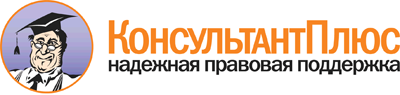  Приказ Минздрава России от 15.11.2012 N 927н
"Об утверждении Порядка оказания медицинской помощи пострадавшим с сочетанными, множественными и изолированными травмами, сопровождающимися шоком"
(Зарегистрировано в Минюсте России 21.01.2013 N 26634) Документ предоставлен КонсультантПлюс

www.consultant.ru 

Дата сохранения: 22.10.2015 
  N  п/п      Наименование должности            Количество должностей        1. Заведующий операционным         отделением для противошоковых   мероприятий                     1                                   2. Врач-хирург                     1 (круглосуточно для оказания      экстренной медицинской помощи)      3. Врач травматолог-ортопед        1 (круглосуточно для оказания      экстренной медицинской помощи при  травмах)                            4. Врач-нейрохирург <*>1 (круглосуточно для оказания      экстренной медицинской помощи)      5. Старшая операционная медицинскаясестра                          1                                   6. Операционная медицинская сестра по количеству должностей врачей-   хирургов, врачей травматологов-    ортопедов                           7. Сестра-хозяйка                  1                                   8. Санитар                         по количеству должностей           операционной медицинской сестры     N п/п      Наименование                Требуемое количество, шт.                  Требуемое количество, шт.          N п/п      Наименование          для медицинских       организаций,     указанных в пункте 12   Порядка оказания   медицинской помощи     пострадавшим с        сочетанными,       множественными и      изолированными          травмами,        сопровождающимися  шоком, утвержденного  настоящим приказом     для медицинских       организаций,     указанных в пункте 11   Порядка оказания   медицинской помощи     пострадавшим с        сочетанными,       множественными и      изолированными          травмами,        сопровождающимися  шоком, утвержденного  настоящим приказом  1. Стол операционный        (хирургический)          1                    -                    2. Стол операционный        (хирургический)          рентгенопрозрачный       1                    1                    3. Ортопедическая приставка к столу                  операционному            (хирургическому)         рентгенопрозрачному      1                    1                    4. Аспиратор (отсасыватель) хирургический            2                    1                    5. Осветитель налобный      2                    1                    6. Набор инструментов для   нейрохирургии большой    2                    1                    7. Кусачки пистолетного типаразличных модификаций:   длиной 16 и 21 см,       с рабочей губкой 3 и 5   мм,                      прямой и изогнутый       4                    4                    8. Аспиратор ультразвуковой нейрохирургический       1                    1                    9. Пневмотрепан             1                    1                    10.Лампа потолочная         операционная бестеневая  2                    1                    11.Электрохирургический блокс аргоноусиленной        коагуляцией              1                    -                    12.Электрокоагулятор        хирургический            1                    1                    13.Комплекс для             эндоскопических          малоинвазивных операций  (эндовидеохирургическая  стойка)                  1                    1                    14.Стойка                   эндовидеохирургическая   универсальная            1                    -                    15.Набор инструментов для   эндовидеохирургических   операций                 3                    2                    16.Набор силовых            инструментов для операций(дрель, осцилляторная    пила, трепан)            1                    1                    17.Внешняя скоба для        иммобилизации таза,      гемостаза и хирургическойтампонады малого таза    1                    1                    18.Набор инструментов       хирургический большой    3                    2                    19.Набор инструментов для   черепно-лицевого,        челюстно-лицевого        остеосинтеза             1                    1                    20.Набор травматологический для оказания скорой      помощи большой           2                    2                    21.Ультразвуковая мойка     1                    1                    22.Облучатель-рециркулятор  воздуха                  ультрафиолетовый         по одному на каждое  структурное          подразделение        отделения            по одному на каждое  структурное          подразделение        отделения            23.Шкаф для инструментов    2                    2                    24.Шкаф для лекарственных   средств и препаратов     2                    2                    25.Монитор с функциями      электрокардиограммы,     измерения артериального  давления,                пульсоксиметрии,         капнографии, контроля    частоты дыхательных      движений                 2                    2                    26.Дефибриллятор-монитор со встроенным               кардиостимулятором       3                    2                    27.Насос шприцевой          инфузионный (дозатор     лекарственных средств)   3                    2                    28.Холодильник медицинский  1                    1                    29.Шкаф медицинский для     расходного материала     2                    2                    30.Столик инструментальный  3                    2                    31.Негатоскоп               1                    1                    32.Раковина                 2                    2                    33.Контейнер (емкость) для  предстерилизационной     очистки, дезинфекции и   стерилизации медицинских изделий                  4                    4                    34.Анализатор кислотно-     основного равновесия     крови                    1                    1                    35.Аппарат дыхательный      ручной                   3                    2                    36.Аппарат дыхательный      ручной с баллоном        1                    1                    37.Аппарат наркозно-        дыхательный              (ингаляционного наркоза) 3                    3                    38.Аппарат                  рентгенотелевизионный    передвижной хирургическийс С-дугой                1                    1                    39.Набор для погружного     металлоостеосинтеза      по требованию        по требованию        40.Набор для внеочагового   металлоостеосинтеза      по требованию        по требованию        41.Комплект согревающий     хирургического и         реанимационного          назначения               2                    2                    42.Столик анестезиолога     2                    2                    43.Ларингоскоп светодиодный 3                    3                    44.Комплект для сбора и     сортировки медицинских   отходов                  2                    2                    45.Бронхофиброскоп          (бронхоскоп гибкий) с    осветителем и            отсасывателем            1                    1                    46.Аппарат для фильтрации   реинфузируемой крови     1                    1                    47.Комплект рентгензащиты   (фартук, шапочка, очки,  ширма большая)           6                    6                    48.Комплект изделий для     скелетного вытяжения     4                    2                    49.Шина ортопедическая      Беллера                  8                    4                    50.Набор грузов для         скелетного вытяжения     до 100 кг            до 100 кг            51.Устройство для разрезаниягипсовых повязок (нож,   ножницы)                 1                    1                    52.Стойка (штатив) для      инфузионных систем       4                    2                    53.Набор инструментов для   сердечно-сосудистой      хирургии                 2                    1                    54.Набор инструментов для   офтальмологических       операций                 1                    -                    55.Сплит-система            кондиционирования воздухапри отсутствии           централизованной системы кондиционирования        1                    1                     N  п/п    Наименование должности            Количество должностей          1. Заведующий отделением       сочетанной травмы           1                                       2. Врач-хирург                 1 на 15 коек                            3. Врач травматолог-ортопед    1 на 15 коек                            4. Старшая медицинская сестра  1                                       5. Медицинская сестра          перевязочной                1                                       6. Медицинская сестра          процедурной                 1 на 30 коек                            7. Медицинская сестра палатная (постовая)                  1 на 20 коек                            8. Сестра-хозяйка              1 на отделение                          9. Санитар                     1 на 20 коек;                          1 на 25 коек (для уборки палат);       1 на 15 коек (для работы в буфете);    по количеству должностей медицинской   сестры перевязочной;                   по количеству должностей медицинской   сестры процедурной                      N п/п                     Наименование                        Требуемое   количество,      шт.     1. Стол операционный (хирургический)                      1            2. Стол операционный (хирургический) рентгенопрозрачный   1            3. Ортопедическая приставка к столу операционному         (хирургическому) рентгенопрозрачному                   1            4. Аспиратор (отсасыватель) хирургический                 2            5. Осветитель налобный                                    2            6. Набор инструментов для нейрохирургии большой           2            7. Кусачки пистолетного типа различных модификаций:       длиной 16 и 21 см,                                     с рабочей губкой 3 и 5 мм,                             прямой и изогнутый                                     4            8. Аспиратор ультразвуковой нейрохирургический            1            9. Пневмотрепан                                           1            10.Лампа потолочная операционная бестеневая               2            11.Электрохирургический блок с аргоноусиленной            коагуляцией                                            1            12.Электрокоагулятор хирургический                        1            13.Комплекс для эндоскопических малоинвазивных операций   (эндовидеохирургическая стойка)                        1            14.Стойка эндовидеохирургическая универсальная            1            15.Набор инструментов для эндовидеохирургических операций 3            16.Набор силовых инструментов для операций (дрель,        осцилляторная пила, трепан)                            1            17.Внешняя скоба для иммобилизации таза, гемостаза и      хирургической тампонады малого таза                    1            18.Набор инструментов хирургический большой               3            19.Набор инструментов для черепно-лицевого, челюстно-     лицевого остеосинтеза                                  1            20.Набор травматологический для оказания скорой помощи    большой                                                2            21.Ультразвуковая мойка                                   1            22.Облучатель-рециркулятор воздуха ультрафиолетовый       по одному на каждое       структурное  подразделениеотделения    23.Шкаф для инструментов                                  2            24.Шкаф для лекарственных средств и препаратов            2            25.Монитор с функциями электрокардиограммы, измерения     артериального давления, пульсоксиметрии, капнографии,  контроля частоты дыхательных движений                  2            26.Дефибриллятор-монитор со встроенным кардиостимулятором 3            27.Насос шприцевой инфузионный (дозатор лекарственных     средств)                                               3            28.Холодильник медицинский                                1            29.Шкаф медицинский для расходного материала              3            30.Столик инструментальный                                3            31.Негатоскоп                                             1            32.Раковина                                               2            33.Контейнер (емкость) для предстерилизационной очистки,  дезинфекции и стерилизации медицинских изделий         4            34.Анализатор кислотно-основного равновесия крови         1            35.Аппарат дыхательный ручной                             3            36.Аппарат дыхательный ручной с баллоном                  1            37.Аппарат наркозно-дыхательный (ингаляционного наркоза)  3            38.Аппарат рентгенотелевизионный передвижной              хирургический с С-дугой                                1            39.Набор для погружного металлоостеосинтеза               по требованию40.Набор для внеочагового металлоостеосинтеза             по требованию41.Комплект согревающий хирургического и реанимационного  назначения                                             2            42.Столик анестезиолога                                   3            43.Ларингоскоп светодиодный                               3            44.Комплект для сбора и сортировки медицинских отходов    2            45.Бронхофиброскоп (бронхоскоп гибкий) с осветителем и    отсасывателем                                          1            46.Аппарат для фильтрации реинфузируемой крови            1            47.Комплект рентгензащиты (фартук, шапочка, очки, ширма   большая)                                               6            48.Комплект изделий для скелетного вытяжения              4            49.Шина ортопедическая Беллера                            8            50.Набор грузов для скелетного вытяжения                  до 100 кг    51.Устройство для разрезания гипсовых повязок (нож,       ножницы)                                               1            52.Стойка (штатив) для инфузионных систем                 4            53.Набор инструментов для сердечно-сосудистой хирургии    2            54.Набор инструментов для офтальмологических операций     1            55.Сплит система кондиционирования воздуха при отсутствии централизованной системы кондиционирования             1            